ИНСТИТУТ РАЗВИТИЯ ОБРАЗОВАНИЯГОСУДАРСТВЕННОЕ АВТОНОМНОЕ УЧРЕЖДЕНИЕ ДОПОЛНИТЕЛЬНОГО ПРОФЕССИОНАЛЬНОГО ОБРАЗОВАНИЯ ЯРОСЛАВСКОЙ ОБЛАСТИ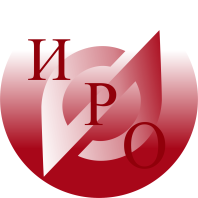 Уважаемые коллеги!14.05 .2021 г. центр развития профессионального образований ГАУ ДПО ЯО «Институт развития образования» в рамках реализации плана  мероприятий регионального конкурса на лучший проект воспитательной деятельности в профессиональной образовательной организации Ярославской области, функционально подчиненных департаменту образования Ярославской области, проводит второй этап конкурса «Публичная презентация проектов воспитательной деятельности ПОО ЯО» в режиме конференции в смешанном формате (очная и с дистанционной трансляцией)». В ходе конференции будет организовано прямое онлайн-голосование зрителей – руководящих и педагогических работников профессиональных образовательных организаций Ярославской области, в ходе которого может получить дополнительные баллы. Работа конференции буде организована на базе  ГАУ ДПО ЯО «Институт развития образования  (Ярославль, ул. Богдановича, д. 16). Начало работы  конференции -10.00 час.Программа конференции в приложении к письму. Ректор 									А.В.Золотарева	Исп.: Сатарина Г.Г. ,старший методист ЦРПО ГАУ ДПО ЯО ИРО Тел.(4852) 23 -08-97Приложение к письму ГАУ ДПО ЯО ИРОот  _____________ №_-Программавидеоконференции «Публичная презентация проектов воспитательной деятельности ПОО ЯО».Конференция проводится в рамках реализации регионального конкурса на лучший проект воспитательной деятельности в профессиональной образовательной организации Ярославской области, функционально подчиненных департаменту образования Ярославской области. в целях экспертной оценки представленных проектов и формирования их рейтинга. Участники конференции: экспертная группа (приложение к программе), представители профессиональных образовательных организаций, презентующих проекты.Формате проведения конференции - смешанный (очная и с дистанционной трансляцией)».Место проведения конференции  - ГАУ ДПО ЯО «Институт развития образования  (Ярославль, ул. Богдановича, д. 16).Дата проведения: 14.05 .2021 г. Начало работы в 10.00 -час.Богдановича, 16 	г. Ярославль, 150014        	ИНН 7604014626КПП 760401001БИК 017888102ОГРН 1027600679941приемная тел. +7 (4852) 23-06-82 тел./факс +7 (4852)  23-09-56e-mail: rcnit@iro.yar.ruИсх.№ 01-13/от __________2021Руководителям профессиональных образовательных организацийЯрославской области  ВремяСодержаниеВедущий10.00-10.15 Целевая установка  конференции  представление состава экспертной группы Выборнов Владимир Юрьевич, руководитель центра развития профессионального образования ГАУ ДПО ЯО ИРО канд.  пед. наукПрезентация проектов по номинации Проекты организации воспитательной деятельности, планируемые к реализации»Презентация проектов по номинации Проекты организации воспитательной деятельности, планируемые к реализации»10.15-10.30Проект «Центр социального волонтерства «СоцАс»Гусева Анна Владимировна, заместитель директора по воспитательной работе ГПОУ ЯО Ростовского педагогического колледжа» 10.30-10.45«Проект  культурно-патриотического воспитания «Культпросвет»Сякина Руфина Евгеньевна,  заместитель директора по учебно-воспитательной работе, ГПОУ ЯО  Ярославского торгово-экономического  колледжа10.45-11.00Проект «Пионерии привет»Антонова Елена  Александровна, преподаватель ГПОУ ЯО Гаврилов-Ямский политехнический колледж11.00-11.15Проект «Создание онлайн клуба «PRO#чтение»  с целью формирования читательской компетентности  обучающихся ГПОУ ЯО «Ярославский автомеханический колледж»Голушина Лидия Михайловна, заведующая библиотекой  ГПОУ ЯО «Ярославский автомеханический колледж»11.15-11.20Онлайн-голосование по проектам организации воспитательной деятельности, планируемым к реализации»Онлайн-голосование по проектам организации воспитательной деятельности, планируемым к реализации»11.20-12.05 Обед «Проекты организации воспитательной деятельности, находящиеся в процессе реализации»«Проекты организации воспитательной деятельности, находящиеся в процессе реализации»12.05-12.20Проект «Формирование социальных навыков и лидерских компетенций выпускников ГПОУ ЯО Ярославского  колледжа управления и профессиональных технологий  путем развития системы студенческого самоуправления»Фомичева  Светлана Ивановна,  заместитель директора по  учебно-воспитательной работе ГПОУ ЯО Ярославский колледж управления и профессиональных технологий12.20- 12.35 «Медиапроект «PROCOLLED:» Винниченко Екатерина Павловна, заместитель директора по воспитательной работе ГПОУ ЯО Пошехонского аграрно-политехнического колледжа»12.35-12.50Проект «Формирование компетенций самоменеджмента у студентов ГПОУ ЯО Ярославского колледжа индустрии питания»Миколаенко Жанна Владимировна, заместитель директора ГПОУ ЯО Ярославского колледжа индустрии питания»12.50.- 13.05Внедрение модели формирования и развития коммуникативной компетентности обучающихся в системе взаимодействия   ГПОУ ЯО Ярославский техникум радиоэлектроники и телекоммуникаций и молодёжных общественных объединенийСоколова Е.В,, заместитель директораГПОУ  ЯО Ярославского  техникума радиоэлектроники и телекоммуникаций13.05.-13.10.Онлайн-голосование по проектам организации воспитательной деятельности, находящимся в процессе реализации»Онлайн-голосование по проектам организации воспитательной деятельности, находящимся в процессе реализации»13.10.- 13.40.ОбедОбедПрезентация проектов по номинации «Завершенные проекты воспитательной деятельности»Презентация проектов по номинации «Завершенные проекты воспитательной деятельности»13.40-13.55Проект «Великое в цвету»Петрова Елена Борисовна, преподаватель, руководитель методического объединения  классных руководителей ГПОУ ЯО   Великосельский аграрный колледж»13.55-14.10Проект «Социализация обучающихся «группы риска» посредством вовлечения  в воспитательные мероприятия»  Антонова Елена  Александровна, преподаватель ГПОУ ЯО Гаврилов-Ямский политехнический колледж14.10-14.25Проект «Духовно-нравственное воспитание  обучающихся ГПОУ ЯО «Ярославский автомеханический колледж»Ведмедь Ольга Николаевна, преподаватель ГПОУ ЯО «Ярославский автомеханический колледж»14.25.-14.30.Онлайн-голосование по завершенным проекты воспитательной деятельности»Онлайн-голосование по завершенным проекты воспитательной деятельности»